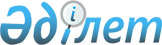 Қазақстан Республикасы Министрлер Кабинетiнiң 1994 жылғы 11 қаңтардағы N 56 қаулысына өзгертулер енгiзу туралы
					
			Күшін жойған
			
			
		
					Қазақстан Республикасы Үкiметiнiң қаулысы 1995 жылғы 9 қарашадағы N 1501. Күші жойылды - ҚР Үкіметінің 2005 жылғы 9 ақпандағы N 124 қаулысымен

     Қазақстан Республикасының Үкiметi қаулы етедi: 

     "Қазақстан Республикасының Тұрғын үй құрылысы мемлекеттiк банкiсiнiң мәселелерi" туралы Қазақстан Республикасы Министрлер Кабинетiнiң 1994 жылғы 11 қаңтардағы N 56 қаулысының 2 қосымшасына мынадай өзгертулер енгiзiлсiн:  

     1. Тұрғын үй құрылысы банкiнiң құрамына мыналар кiргiзiлсiн: 

     Амантаев Ж.Т.         - Басқарма төрағасының орынбасары - 

                             Тұрғын үй құрылысы банкi құрылысты 

                             кредиттеу департаментiнiң директоры   

     Бутин Е.М.            - Басқарма төрағасының орынбасары - 

                             Тұрғын үй құрылысы банкiнiң  

                             атқарушы директоры 

     Қайыржанов У.Т.       - Тұрғын үй құрылысы банкi экономикалық  

                             талдау және қаржы жоспарлау 

                             департаментiнiң директоры 

     Мұхаметжанов Б.С.     - Қазақстан Республикасының Құрылыс 

                             тұрғын үй және аумақтарда құрылыс 

                             салу министрлiгi құрылыс экономикасы 

                             жетекшi басқармасының бастығы      2. Мыналар Басқарманың құрамынан шығарылсын: 

     Әкiмжанов А.А. 

     Досмағанбатов Б.Ф. 

     Құдайбергенов Д. 

     Тоқаев О.С.      Қазақстан Республикасының 

     Премьер-министрi 
					© 2012. Қазақстан Республикасы Әділет министрлігінің «Қазақстан Республикасының Заңнама және құқықтық ақпарат институты» ШЖҚ РМК
				